Thông tin chi tiết kế hoạch lựa chọn nhà thầuTop of FormBottom of FormLoại thông báo Dự án thực  Dự án thực  Dự án thực Hình thức thông báo Đăng lần đầu Đăng lần đầu Đăng lần đầu Số KHLCNT 20170411568 - 00  20170411568 - 00  20170411568 - 00 Tên kế hoạch lựa chọn nhà thầu Mua sắm thiết bị vật tư  Mua sắm thiết bị vật tư  Mua sắm thiết bị vật tư Bên mời thầuZ017106-Nhà máy In tiền Quốc giaZ017106-Nhà máy In tiền Quốc giaZ017106-Nhà máy In tiền Quốc giaTên chủ đầu tư Nhà máy In tiền Quốc gia  Nhà máy In tiền Quốc gia  Nhà máy In tiền Quốc gia Phân loại Hoạt động chi thường xuyên  Hoạt động chi thường xuyên  Hoạt động chi thường xuyên Trạng thái quyết định Đã có quyết định phê duyệt dự án đầu tư  Đã có quyết định phê duyệt dự án đầu tư  Đã có quyết định phê duyệt dự án đầu tư Tổng mức đầu tư  250.098.209 VND   250.098.209 VND   250.098.209 VND Loại dự ánAAANgànhĐịa điểm thực hiện dự án (Thành phố Hà Nội)  (Thành phố Hà Nội)  (Thành phố Hà Nội) Tên kế hoạchCơ quan phê duyệt Nhà máy In tiền Quốc gia Số văn bản phê duyệt Quyết định số 136/QĐ-NMI/HĐTV Ngày phê duyệt 18/04/2017  18/04/2017  18/04/2017 [Số gói thầu : 1 ]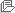 STTS/Hiệu gói thầuTên gói thầuGiá gói thầuNguồn vốnHình thức lựa chọn NTThời gian lựa chọn NTHình thức HĐThời gian thực hiện HĐ11Cung cấp máy điều hòa tủ đứng công suất 120.000 BTU250.098.209(VND)Vốn sản xuất kinh doanh của Nhà máy In tiền Quốc giaChào hàng cạnh tranh,Trong nước,Không sơ tuyển,Một giai đoạn một túi hồ sơtháng 04 năm 2017Trọn gói60 ngày kể từ ngày hợp đồng có hiệu lực